Hollinsclough Primary School       Sports Funding Impact Report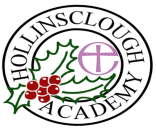 2022/23What is the PE and Sports Premium Funding?Over the last few years 2013-20 the government has provided funding over £450 million per annum to provide new, substantial primary school sport funding. This funding has been jointly provided by the Departments for education, Health and Culture, Media and Sport. The money received has been given directly to primary school head teachers to spend on improving the quality of sport and PE for all their children. Since 2020 the funding has been continued year on year and we have continued to use this to grow and develop our provision. Purpose of fundingSchools have to spend the sport funding on improving provision of PE and sport but they will have the freedom to choose how they do this.The vision for the Primary PE and Sport Premium: ALL pupils leaving primary school physically literate and with the knowledge, skills and motivation necessary to equip them for a healthy, active lifestyle and lifelong participation in physical activity and sportThe funding has been provided to ensure impact against the following OBJECTIVE: To achieve self-sustaining improvement in the quality of PE and sport in primary schools. It is important to emphasise that the focus of spending must lead to long lasting impact against the vision that will live on well beyond the Primary PE and Sport Premium funding. 	

It is expected that schools will see an improvement against the following 5 key indicators:Key Indicator 1: the engagement of all pupils in regular physical activity - the Chief Medical Officer guidelines recommend that all children and young people aged                 5 to 18 engage in at least 60 minutes of physical activity a day, of which 30 minutes should be in schoolKey Indicator 2: the profile of PE and sport is raised across the school as a tool for whole-school improvementKey Indicator 3: increased confidence, knowledge and skills of all staff in teaching PE and sportKey Indicator 4: broader experience of a range of sports and activities offered to all pupilsKey Indicator 5: increased participation in competitive sportAt Hollinsclough we believe that the money should be used to benefit all pupils regardless of their sporting ability. We want it to have an impact on       both their emotional and physical health and well-being.The school has been receiving this PE and sport funding since 2013.  Long-Term Vision for Physical EducationAt Hollinsclough Academy we believe that physical activity not only improves health, reduces stress and improves concentration, but also promotes correct physical growth and development. Exercise has a positive influence on academic achievement, emotional stability and interaction with others. We aim for both teachers and children to be aware of its importance. We strive to provide the broad and balanced programme of physical education we believe every child should have; with activities designed to be enjoyable, vigorous, purposeful and regular. Through providing positive experiences, a lifelong interest in physical activity is encouraged. We value the importance of a varied curriculum experience. Our aim is to increase participation in physical activity outside of the two hours offered as part of the curriculum. In order to achieve this vision, we strive to offer varied opportunities for engagement in physical activity at lunchtimes and after school which are tailored to the children’s interests. Amount of grant received IN YEAR 2022/23: £16,000 + £10 per pupilSwimming at Hollinsclough Academy Key achievements to date:Future Ideas and development areas to achieve our long term vision.Schemes of work and assessments for PE are now in place across the school in line with the new PE curriculum. The new schemes will continue to be used in future years. The confidence and knowledge of the staff members has been significantly improved giving them the confidence to deliver the curriculum across the key stage in future years.Staff and pupil confidence and ability to lead events and activities is sustainable and will be something the school builds upon as part of next     year’s plan.Activities pupils have enjoyed and found they want to continue with, in or out of school, has led to sustainable attitude change and increased present and future participation.Increased number of pupils meeting National curriculum expectations in swimming.Forest schools has been successfully embedded into our curriculum. Through participation in inspiring and exciting forest school and outdoor learning opportunities pupils have developed a love of the outdoors and nature and learning to look after their world and environment. Time in the area has also helped to improve their emotional health and sense of wellbeing and they are calmer and better able to channel their energy. Through activities on offer both in PE and forest schools they are developing their understanding of how to deal with their emotions and also developing life skills such as trust, respect, teamwork and communication.                                                  Through activities planned throughout the years including enrichment days & our annual sports week this has helped to promote the profile of health and meeting recommended daily activity levels has been raised. Developments within lunchtimes and additional extra-curricular clubs on offer to pupils has led to increased participation, fitness levels and enjoyment for pupils. This has been particularly apparent for previously non-active pupils and a big focus has been on providing the opportunity for pupils to try alternative activities and sports. Embedding the use of PEDPASS plans by all teaching staff and coaches of PEContinue to develop the CPD needs of all staff teaching the PE curriculumInstall large equipment for outdoor areas following completion of school expansion: trim trail, EYFS area Raise awareness of emotional wellbeing for both staff and pupils.Involve parents in understanding importance of an active, healthy lifestyle via newsletters and parental involvement days. Train new playground leaders in upper KS2Aim to achieve the YST/ afPE Quality MarkEnrichment of the curriculum with alternative sporting activities such as cheerleading, parkour ecArea of FocusAmount spentImpactSustainabilityStaff training and PE Curriculum DevelopmentsUpskill staff confidence in teaching in teaching PE in particular new members of staff and ECT’sImprove staff subject specific knowledge in swimming and increase number of pupils meeting recommendations.Links to;Key Indicator 3Key Indicator 2£1950 helping hand PE support package£900 teacher release time£995 level 5 qualificationForest school meetings included in above package£1000 resource costPE Curriculum is place will ensure good progression and continuity throughout the school so that pupils make good progress in PE and develop the skills they need in order for them to be successful later on in life. Pupils feedback about their enjoyment of lessons and can talk about the skills they have learnt and can talk about the importance of being active and staying healthy and their love of PE. School, PE leader and staff remain up to date with latest guidance and best practice in the subject through sharing ideas and this ensure the best possible impact and outcomes for pupils.School is aware what is happening for pupils with regards to meeting NC expectations and have looked ay improvements to this to endure more pupils are meeting this level and beyond.                             PE remains a well-managed and well led subject with PE leader being at the cutting edge of best practice and using this knowledge to ensure high quality outcomes for the school. Staff delivery and confidence to teach high quality PE remains high so that future pupils benefit from well taught lessons and the positive outcomes that come from this.Key stakeholders of the school understand and support the subject and this has become part of the whole school ethos and is something that is highly valued. Health & WellbeingContinue to use of  forest school and outdoor learning activities across the school.Improve pupils emotional health and well-being and link to whole school improvements.Support pupils to develop key life skills that they can use in other lessons. Key Indicator 1 Key Indicator 4Key Indicator 5£2000 resources£1500 teacher release time£4500 towards additional clubs Through participation in inspiring and exciting forest school and outdoor learning opportunities pupils have developed a love of the outdoors and nature and learning to look after their world and environment. Time in the area has also helped to improve their emotional health and sense of wellbeing and they are calmer and better able to channel their energy. Through activities on offer both in PE and forest schools they are developing their understanding of how to deal with their emotions and also developing life skills such as trust, respect, teamwork and communication.                                                  Areas developed will continue to be used and developed in the future. Both staff and pupils will be able to use strategies for emotional health and well-being and life skills developed which will have a long term impact on their wellbeing and ability to deal with challenging situations. Life skills developed will staff with pupils in future years and these opportunities within the curriculum will continue to be offered to pupils in suture year groups.Competition & communityTake pupils to competition and festival opportunities outside of school.Go for school games marks award with SGO. Key Indicator 1 Key Indicator 4Key Indicator 5£500 transport£1200 teacher release Through taking part in competitive activities pupils are developing their understanding of how to deal with their emotions and also developing life skills such as trust, respect, teamwork and communication.                                                  Events will be used in future years to help continue to provide opportunities for pupils. Areas improved through working towards school games mark criteria will also be sustained and built upon further in future years. Meeting national curriculum requirements for swimming and water safetyPlease complete all of the below:Percentage of Year 6 pupils who could swim competently, confidently and proficiently over a distance of at least 25 metres when they left primary school at the end of last academic year?60%Percentage of Year 6 pupils who could use a range of strokes effectively [for example, front crawl, backstroke and breaststroke] when they left your primary school at the end of last academic year?60% What percentage of your Year 6 pupils could perform safe self-rescue in different water-based situations when they left your primary school at the end of last academic year?60%Schools can choose to use the Primary PE and Sport Premium to provide additional provision for swimming but this must be for activity over and above the national curriculum requirements. Have you used it in this way?No